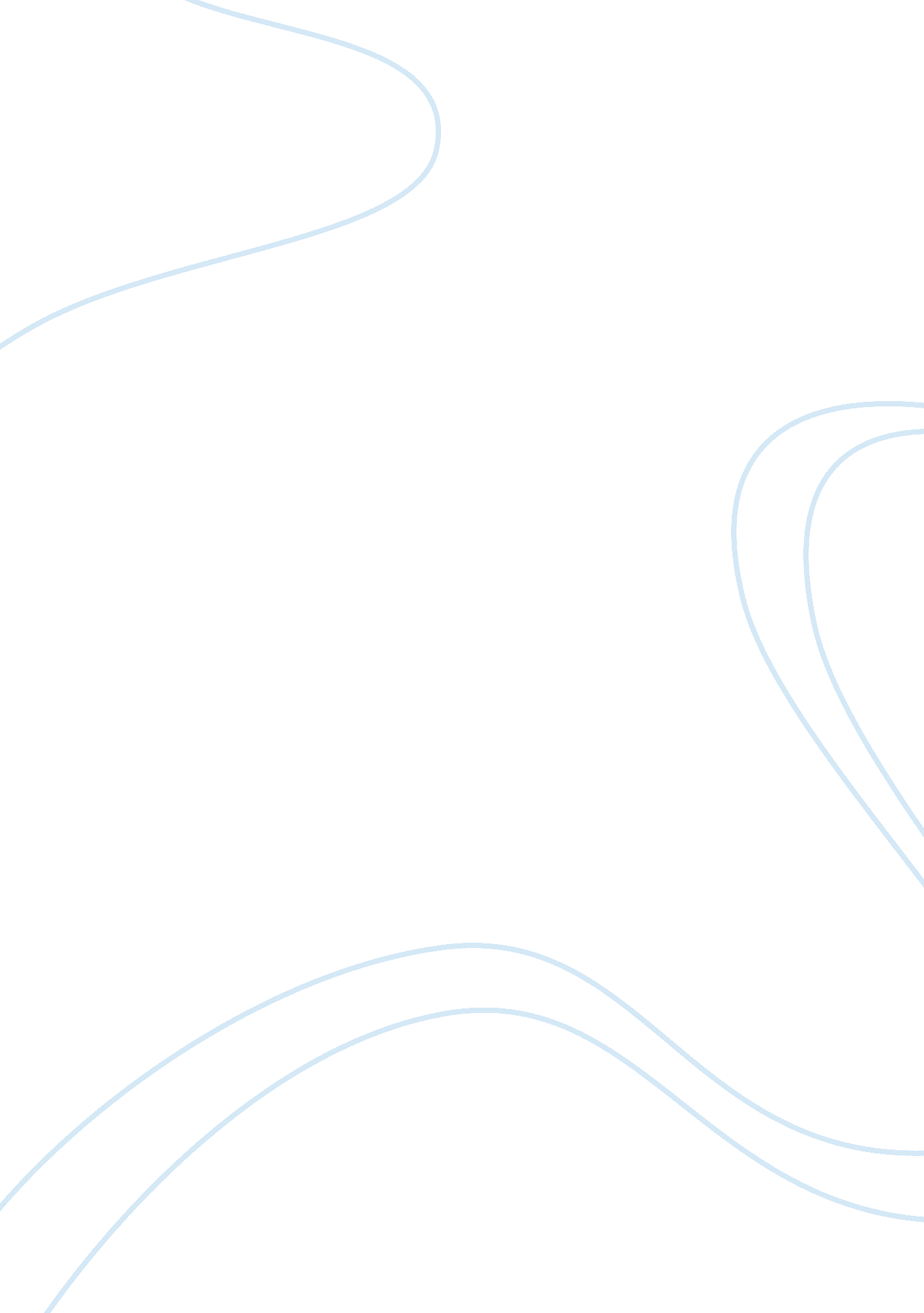 Quality of education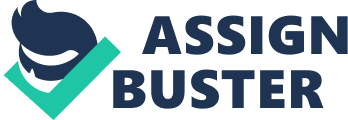 ﻿Quality Of Education 
As time travels, the field of science and technology evolved both in theory and practical applications. Due to the fast pacing development, education benefited with numerous advantages wherein educators became more efficient and competitive, thus, improving the teaching methods and the learning process. 
During those school days of my parents, they find it hard to make an assignment due to less availability of resources. Making a report, research and term papers were the hardest part wherein it demands more time to do the research with a type-written format. On another hand, presenting and reporting was so hassle due to the use of visual aids which is time consuming. Less availability of scientific calculators was also a problem especially during examinations wherein a time limit was imposed. Unlike today, calculators are basic requirements for students. 
As a comparison, today’s education is far more excellent compared to yesterday’s education. One of my proof is the availability of advance computerized and centralized learning classrooms and libraries in most of the schools and colleges. Telephony and Data Communications also contributes instant information especially in the presence of intranet and internet. Due to the evolution of teachings and through some academic research it aided our educators to be more efficient on their way of teaching, thus, improved the quality learning of the students. Unlike my parents’ experiences, assignment and research are not a problem at all since it is not as difficult to find reference materials. Through the usage of a word processor like the Microsoft Office Word, multimedia editor like Adobe Photoshop and presentation software like the Microsoft Office Powerpoint installed in computers, my reports and presentations are much more creative and presentable compared to what my parents had, hence, enables me and my classmates to establish better communication and understanding. Regardless of what course and degree, most of the subjects and courses were change especially in the field of science and technology due to the additional knowledge to be imparted in the curriculum. It is also a proof that due to availability of many courses our education has becoming more advance. 
Another factor affecting the quality of education is the teacher itself. The teaching strategy is a big factor affecting the education of the students. The educational attainment, knowledge and attitude of our teachers as well will determine how effective and efficient they are. Because of the quality trainings and seminars, newly graduated teachers are more advance compared to the teachers before, thus, better ways of teaching can be implemented. I can also proved that my generation have the better education compared to my parents’ generation for the reason that some of the big universities can already offer online classes that can educate people who have incapability in going to school. In addition, I observed that most of the students who graduated in recent time were more advance and competent compared to those graduated in the past years. 
Based from the article of Dixie Conner that proper use technology for planning, assessment, professional development and communication will lead to effectiveness for teachers and academic success for students (Education-World. com). 
Cited Works 
Conner, Dixie. “ Better Students Through Technology.” (06 November 2002). 22 December 2007 
. 